Program bohoslužieb na Veľkú Noc 2018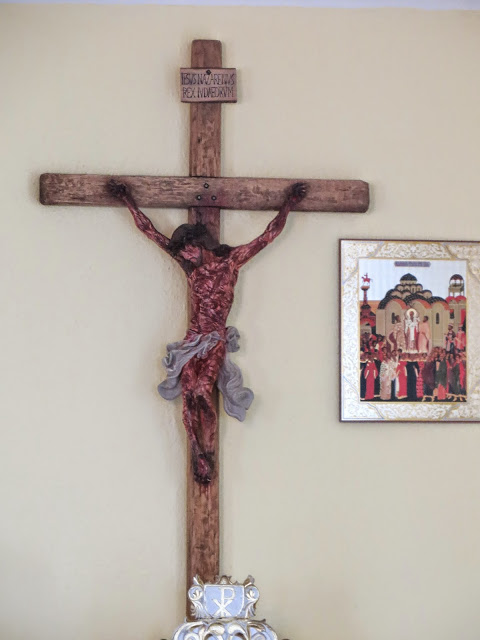 vo farnosti  Breznička24. 3. 2018    15.30 - 17.30 – veľkonočná  sviatosť zmierenia 
                                25. 3. 2018 - Kvetná nedeľa na pamiatku Pánovho vstupu do Jeruzalema požehnanie ratolestí a pašie                       7,45	Kalinovo 9,15	Veľká Ves 10,45 	Breznička 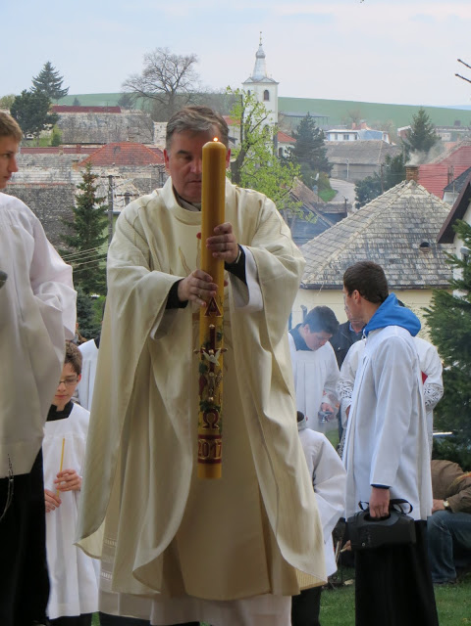 
29. 3. 2018 - Zelený Štvrtok Veľká Ves   16,30  Breznička 18,00   Kalinovo   17.00 sv. omša na pamiatku poslednej večere, ustanovenie kňazstva, Eucharistie, nového prikázania  s obradom umývania nôh.30. 3. 2018 - Veľký piatok 15.00	Breznička , Veľká Ves                 
17.00	KalinovoObrady Veľkého piatku, slávenie utrpenia a smrti Pána, pašie, slávnostné modlitby veriacich, poklona sv. krížu, sväté prijímanie. 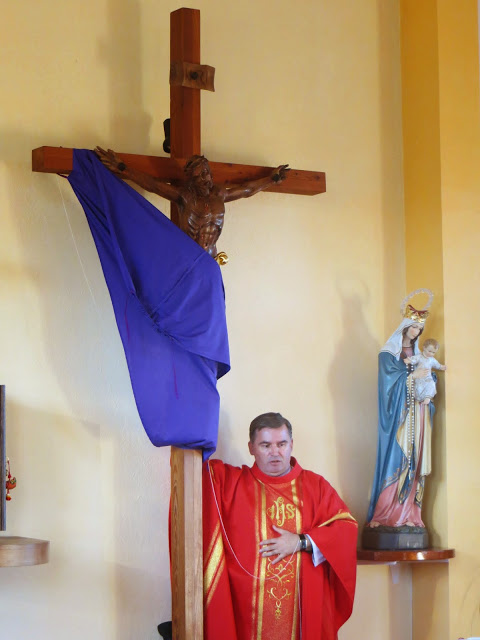   
31. 3. 2018 - Biela sobota 
8.00	Otvorenie Božieho hrobu                   17,00 	Kalinovo – ukončenie poklony v Božom hrobe                    17,00	Veľká Ves – ukončenie poklony v Božom hrobe                        18,30	Breznička,  sv. omša Veľkonočnej vigílie, požehnanie veľkonočných jedál, slávnosť vzkriesenia. 
      
1. 4. 2018 - Veľkonočná nedeľa 
8.00	Kalinovo     sv. omša                                                                                                               9,15	Veľká Ves  sv. omša                                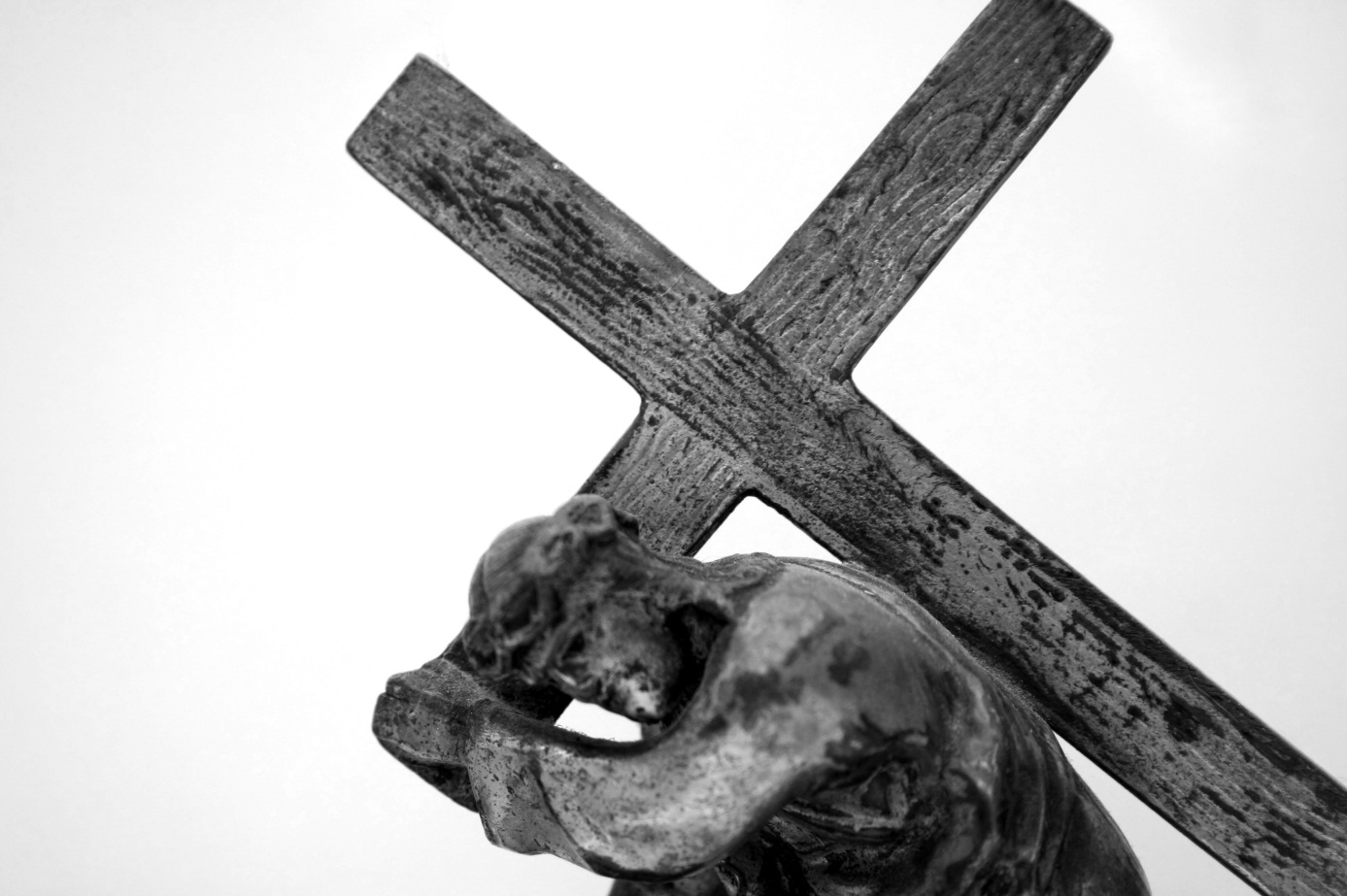 10,30	Breznička   sv. omša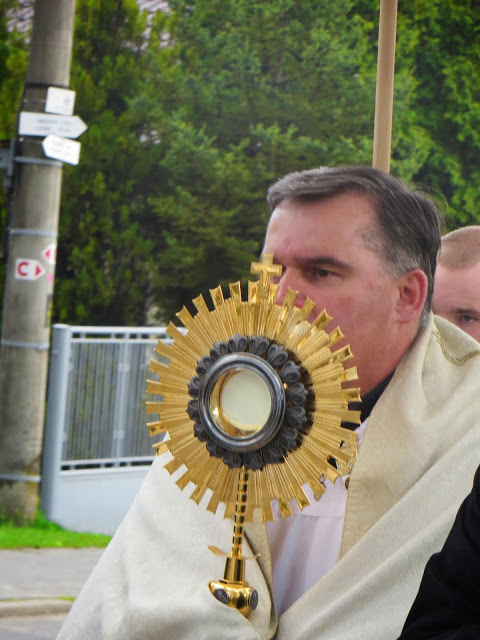 2. 4. 2018 - Veľkonočný pondelok 8.00	Kalinovo    sv. omša                                                                                                          9,15	Veľká Ves  sv. omša                                      10,30	Breznička   sv. omša    Kristus svetlo sveta!Bohu vďaka 